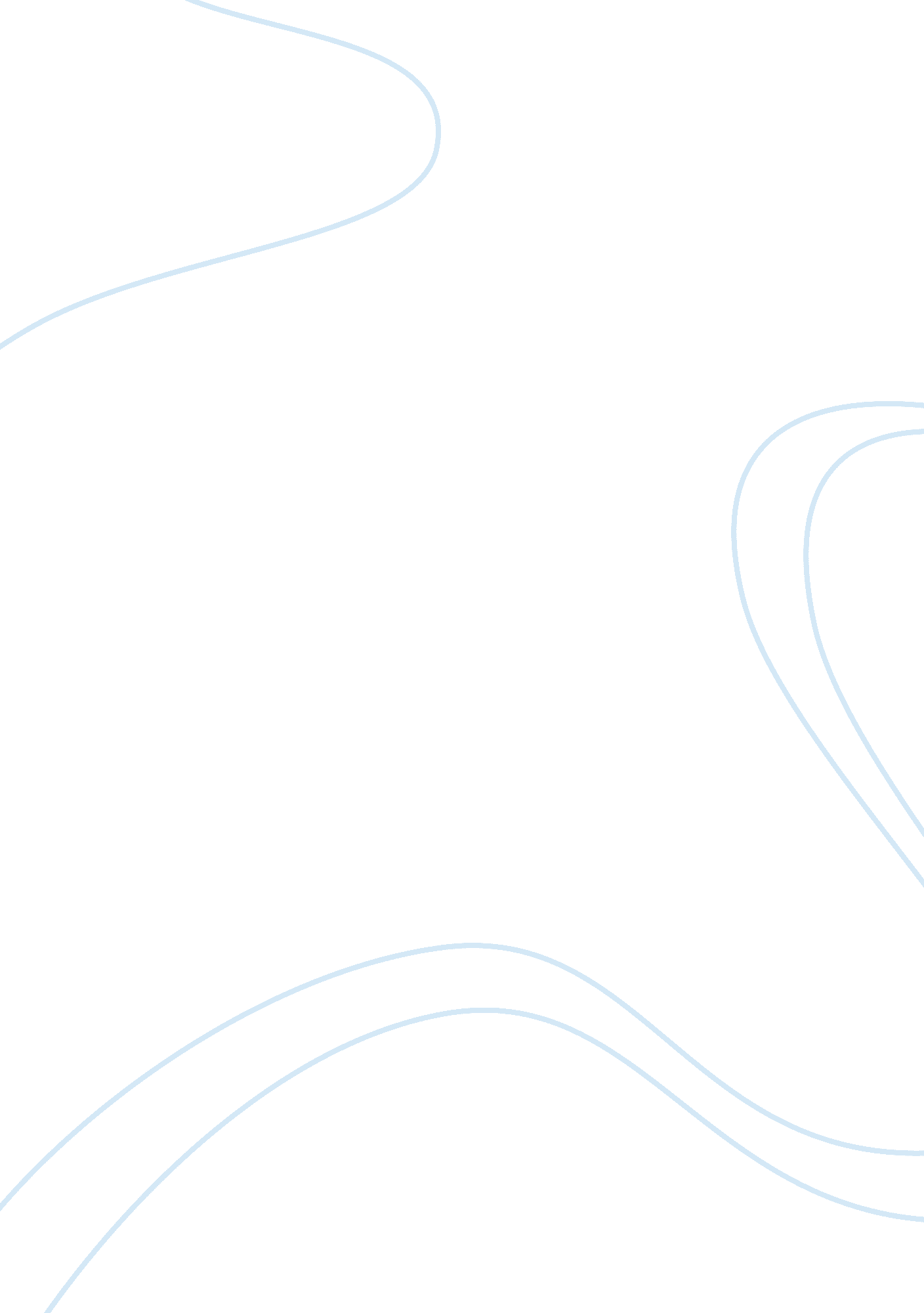 Nonane c9h20 structure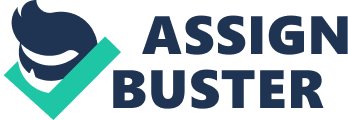 Contents Retention Index (Normal Alkane): Experimental data Predicted – ACD/Labs Predicted – EPISuite Predicted – ChemAxon Predicted – Mcule Experimental Physico-chemical Properties Experimental Melting Point: Experimental Boiling Point: Experimental Ionization Potent: Experimental Vapor Pressure: Experimental Flash Point: Experimental Freezing Point: Experimental Gravity: Experimental Refraction Index: Experimental Solubility: Miscellaneous Appearance: Stability: Safety: First-Aid: Exposure Routes: Symptoms: Target Organs: Incompatibility: Personal Protection: Exposure Limits: Gas Chromatography Retention Index (Kovats): Retention Index (Lee): Retention Index (Normal Alkane): Predicted data is generated using the ACD/Labs Percepta Platform – PhysChem Module Predicted data is generated using the US Environmental Protection Agency’s EPISuite™    Log Octanol-Water Partition Coef (SRC): Log Kow (KOWWIN v1. 67 estimate) = 4. 76Log Kow (Exper. database match) = 5. 65Exper. Ref: DAYLIGHT (2003)Boiling Pt, Melting Pt, Vapor Pressure Estimations (MPBPWIN v1. 42): Boiling Pt (deg C): 142. 69 (Adapted Stein & Brown method)Melting Pt (deg C): -56. 16 (Mean or Weighted MP)VP(mm Hg, 25 deg C): 4. 96 (Mean VP of Antoine & Grain methods)MP (exp database): -53. 5 deg CBP (exp database): 150. 8 deg CVP (exp database): 4. 45E+00 mm Hg at 25 deg CWater Solubility Estimate from Log Kow (WSKOW v1. 41): Water Solubility at 25 deg C (mg/L): 0. 4058log Kow used: 5. 65 (expkow database)no-melting pt equation usedWater Sol (Exper. database match) = 220 mg/L (25 deg C)Exper. Ref: RIDDICK, JA ET AL. (1986)Water Sol Estimate from Fragments: Wat Sol (v1. 01 est) = 0. 28467 mg/LWat Sol (Exper. database match) = 220. 00Exper. Ref: RIDDICK, JA ET AL. (1986)ECOSAR Class Program (ECOSAR v0. 99h): Class(es) found: Neutral OrganicsHenrys Law Constant (25 deg C) [HENRYWIN v3. 10]: Bond Method : 4. 00E+000 atm-m3/moleGroup Method: 4. 77E+000 atm-m3/moleExper Database: 3. 40E+00 atm-m3/moleHenrys LC [VP/WSol estimate using EPI values]: 2. 063E+000 atm-m3/moleLog Octanol-Air Partition Coefficient (25 deg C) [KOAWIN v1. 10]: Log Kow used: 5. 65 (exp database)Log Kaw used: 2. 143 (exp database)Log Koa (KOAWIN v1. 10 estimate): 3. 507Log Koa (experimental database): NoneProbability of Rapid Biodegradation (BIOWIN v4. 10): Biowin1 (Linear Model) : 0. 9033Biowin2 (Non-Linear Model) : 0. 9924Expert Survey Biodegradation Results: Biowin3 (Ultimate Survey Model): 3. 5124 (days-weeks )Biowin4 (Primary Survey Model) : 4. 2008 (days )MITI Biodegradation Probability: Biowin5 (MITI Linear Model) : 0. 6773Biowin6 (MITI Non-Linear Model): 0. 8663Anaerobic Biodegradation Probability: Biowin7 (Anaerobic Linear Model): 0. 2234Ready Biodegradability Prediction: YESHydrocarbon Biodegradation (BioHCwin v1. 01): LOG BioHC Half-Life (days) : 0. 8713BioHC Half-Life (days) : 7. 4345Sorption to aerosols (25 Dec C)[AEROWIN v1. 00]: Vapor pressure (liquid/subcooled): 593 Pa (4. 45 mm Hg)Log Koa (Koawin est ): 3. 507Kp (particle/gas partition coef. (m3/ug)): Mackay model : 5. 06E-009 Octanol/air (Koa) model: 7. 89E-010 Fraction sorbed to airborne particulates (phi): Junge-Pankow model : 1. 83E-007 Mackay model : 4. 04E-007 Octanol/air (Koa) model: 6. 31E-008 Atmospheric Oxidation (25 deg C) [AopWin v1. 92]: Hydroxyl Radicals Reaction: OVERALL OH Rate Constant = 9. 6974 E-12 cm3/molecule-secHalf-Life = 1. 103 Days (12-hr day; 1. 5E6 OH/cm3)Half-Life = 13. 236 HrsOzone Reaction: No Ozone Reaction EstimationFraction sorbed to airborne particulates (phi): 2. 94E-007 (Junge, Mackay)Note: the sorbed fraction may be resistant to atmospheric oxidationSoil Adsorption Coefficient (PCKOCWIN v1. 66): Koc : 934. 6Log Koc: 2. 971 Aqueous Base/Acid-Catalyzed Hydrolysis (25 deg C) [HYDROWIN v1. 67]: Rate constants can NOT be estimated for this structure! Bioaccumulation Estimates from Log Kow (BCFWIN v2. 17): Log BCF from regression-based method = 2. 651 (BCF = 447. 2)log Kow used: 5. 65 (expkow database)Volatilization from Water: Henry LC: 3. 4 atm-m3/mole (Henry experimental database)Half-Life from Model River: 1. 156 hoursHalf-Life from Model Lake : 107. 6 hours (4. 482 days)Removal In Wastewater Treatment (recommended maximum 95%): Total removal: 99. 92 percentTotal biodegradation: 0. 17 percentTotal sludge adsorption: 56. 95 percentTotal to Air: 42. 80 percent(using 10000 hr Bio P, A, S)Level III Fugacity Model: Mass Amount Half-Life Emissions(percent) (hr) (kg/hr)Air 6. 78 25. 2 1000 Water 18. 3 208 1000 Soil 27. 7 416 1000 Sediment 47. 3 1. 87e+003 0 Persistence Time: 251 hrClick to predict properties on the Chemicalize site 1-Click Docking 1-Click Scaffold Hop Molecular Formula C 9 H 20 Average mass 128. 255 Da Density 0. 7±0. 1 g/cm 3 Boiling Point 151. 7±3. 0 °C at 760 mmHg Flash Point 31. 1±0. 0 °C Molar Refractivity 43. 7±0. 3 cm 3 Polarizability 17. 3±0. 5 10 -24 cm 3 Surface Tension 23. 6±3. 0 dyne/cm Molar Volume 177. 1±3. 0 cm 3 -53 °CAlfa Aesar -53 °CIndofine[05-0900],[05-0900] -53 °COxford University Chemical Safety Data (No longer updated)More details -54 °CJean-Claude Bradley Open Melting Point Dataset13636 -53. 5 °CJean-Claude Bradley Open Melting Point Dataset20387 -53 °CJean-Claude Bradley Open Melting Point Dataset16021, 8111 -53 °CAlfa AesarA16177 0. 718 °CLabNetworkLN00164304 -53 °CIndofine[05-0900],[05-0900],[05-0900] -51 °CFooDBFDB000757 150-152 °CAlfa Aesar 303 F (150. 5556 °C)NIOSHRA6115000 151 °COxford University Chemical Safety Data (No longer updated)More details 150-152 °CAlfa AesarA16177 151 °CLabNetworkLN00164304 150. 8 °CFooDBFDB000757 10. 21 EvNIOSHRA6115000 3 mmHgNIOSHRA6115000 31 °CAlfa Aesar 88 F (31. 1111 °C)NIOSHRA6115000 31 °COxford University Chemical Safety Data (No longer updated)More details 31 °CAlfa Aesar 31 °F (-0. 5556 °C)Alfa AesarA16177 100 °CSynQuest52593, 8169-3-12 31 °COakwood098885 31 °CLabNetworkLN00164304 -60 F (-51. 1111 °C)NIOSHRA6115000 20 g/mLMerck Millipore1679 20 g/lMerck Millipore1679, 806838 0. 718 g/mLAlfa AesarA16177 1. 15 g/mLSynQuest8169-3-12 1. 4054Alfa AesarA16177 InsolubleNIOSHRA6115000 Colorless liquid with a gasoline-like odor. NIOSHRA6115000 colourless liquidOxford University Chemical Safety Data (No longer updated)More details Stable. Highly flammable. Incompatible with strong oxidizing agents. Oxford University Chemical Safety Data (No longer updated)More details 10-20-65-66Alfa AesarA16177 23-36-62Alfa AesarA16177 3Alfa AesarA16177 DangerAlfa AesarA16177 DangerBiosynthW-108667 DANGER: FLAMMABLE, irritates skin, eyes, lungsAlfa AesarA16177 GHS02; GHS07; GHS08BiosynthW-108667 H226; H304; H315; H319; H332; H336BiosynthW-108667 H304-H226-H332-EUH066Alfa AesarA16177 IrritantSynQuest52593, 8169-3-12 P261; P301+P310; P305+P351+P338; P331BiosynthW-108667 P261-P280f-P301+P310-P315Alfa AesarA16177 Safety glasses, adequate ventilation. Oxford University Chemical Safety Data (No longer updated)More details Eye: Irrigate immediately Skin: Soap wash immediately Breathing: Respiratory support Swallow: Medical attention immediatelyNIOSHRA6115000 inhalation, ingestion, skin and/or eye contactNIOSHRA6115000 Irritation eyes, skin, nose, throat; headache, drowsiness, dizziness, confusion, nausea, tremor, incoordination; chemical pneumonitis (aspiration liquid)NIOSHRA6115000 Eyes, skin, respiratory system, central nervous systemNIOSHRA6115000 Strong oxidizers (e. g., peroxides, nitrates, perchlorates)NIOSHRA6115000 Skin: No recommendation Eyes: Prevent eye contact Wash skin: Daily Remove: When wet (flammable) Change: No recommendation Provide: EyewashNIOSHRA6115000 NIOSH REL : TWA 200 ppm (1050 mg/m 3 ) OSHA PEL ?: noneNIOSHRA6115000 916 (estimated with error: 39)NIST Spectramainlib_228006, replib_2665, replib_249212 138. 27 (Program type: Ramp; Column cl… (show more)ass: Semi-standard non-polar; Column diameter: 0. 25 mm; Column length: 30 m; Column type: Capillary; Heat rate: 10 K/min; Start T: 40 C; End T: 310 C; Start time: 1 min; CAS no: 111842; Active phase: DB-5MS; Phase thickness: 0. 5 um; Data type: Lee RI; Authors: Chen, P. H.; Keeran, W. S.; Van Ausdale, W. A.; Schindler, D. R.; Roberts, D. W., Application of Lee retention indices to the confirmation of tentatively identified compounds from GC/MS analysis of environmental samples, Technical paper, Analytical Services Division, Environmental Science&Engineering, Inc, PO Box 1703, Gainesville, FL 32602, 2002, 11.)NIST Spectranist ri 144. 03 (Program type: Ramp; Column cl… (show more)ass: Semi-standard non-polar; Column diameter: 0. 25 mm; Column length: 30 m; Column type: Capillary; Heat rate: 4 K/min; Start T: 40 C; End T: 310 C; Start time: 1 min; CAS no: 111842; Active phase: DB-5MS; Phase thickness: 0. 5 um; Data type: Lee RI; Authors: Chen, P. H.; Keeran, W. S.; Van Ausdale, W. A.; Schindler, D. R.; Roberts, D. W., Application of Lee retention indices to the confirmation of tentatively identified compounds from GC/MS analysis of environmental samples, Technical paper, Analytical Services Division, Environmental Science&Engineering, Inc, PO Box 1703, Gainesville, FL 32602, 2002, 11.)NIST Spectranist ri 900 (Column class: All column type… (show more)s; CAS no: 111842; Data type: Normal alkane RI value specified by scale definition; Authors: von Kovats, E., 206. Gas-chromatographische Charakterisierung organischer Verbindungen. Teil 1: Retentionsindices aliphatischer Halogenide, Alkohole, Aldehyde und Ketone, Helv. Chim. Acta, 41(7), 1958, 1915-1932.)NIST Spectranist ri Density: 0. 7±0. 1 g/cm 3 Boiling Point: 151. 7±3. 0 °C at 760 mmHg Vapour Pressure: 4. 6±0. 1 mmHg at 25°C Enthalpy of Vaporization: 36. 9±0. 0 kJ/mol Flash Point: 31. 1±0. 0 °C Index of Refraction: 1. 409 Molar Refractivity: 43. 7±0. 3 cm 3 #H bond acceptors: 0 #H bond donors: 0 #Freely Rotating Bonds: 6 #Rule of 5 Violations: 1 ACD/LogP: 5. 54 ACD/LogD (pH 5. 5): 5. 30 ACD/BCF (pH 5. 5): 6231. 33 ACD/KOC (pH 5. 5): 18103. 10 ACD/LogD (pH 7. 4): 5. 30 ACD/BCF (pH 7. 4): 6231. 33 ACD/KOC (pH 7. 4): 18103. 10 Polar Surface Area: 0 Å 2 Polarizability: 17. 3±0. 5 10 -24 cm 3 Surface Tension: 23. 6±3. 0 dyne/cm Molar Volume: 177. 1±3. 0 cm 3 